Horsley Zone 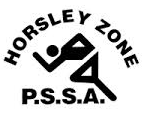 Girls Softball Team 2019Coach: Helen BasiliSchool: Harrington St Public SchoolThe SSW Carnival is to be held at theMacarthur Softball GroundsonMonday 27th MaySchoolStudentFairfield HeightsAudrina Samoael / Elma OmerbergovicWilliam StimsonLianavae HoytHarrington StPaige TranCecil HillsGrave Peters / Milly Geer / Chloe Dempsey / Jay Goodman